Контрольные задания1.Что должен делать пешеход, если его на переезде застиг желтый сигнал светофора? 2.Сколько сигналов имеет пешеходный светофор?3.Что означает желтый мигающий сигнал светофора?4. Покажите, как  подает регулировщик сигнал, соответствующий желтому сигналу светофора.	5. Покажите, как подает регулировщик сигнал, соответствующий зеленому сигналу светофора.6.Покажите, как подает регулировщик сигнал, соответствующий красному сигналу светофора.7.Если на перекрестке движение регулируется светофором и регулировщиком, и их сигналы противоречат один другому  кому подчиняться?8. На какие группы делятся дорожные знаки? 	9.Какие  знаки показывают обязательное направление движения?10. Как называется знак, на котором белой краской изображен велосипед?11. Как называется знак, на котором белой краской изображена фигура пешехода?12. Как называется указательный знак, на котором черной краской изображена фигура пешехода? 13. Как  называется указательный знак, на котором нарисован красный крест?	14. Как называется указательный знак, на котором изображена телефонная трубка?15. Как называется знак, на котором нарисованы  вилка и ложка? 16. Как называется знак, на котором нарисована кровать?17. Какие легковые автомобили  вы знаете?18. Какие грузовые автомобили вы знаете? 19. Какой общественный транспорт вы знаете?20. Расскажите о  правилах пользования общественным транспортом, железнодорожным транспортом. Викторина по теме: «Пешеход».1.Что называется улицей, на какие части она делится?2. Что такое перекресток? Какие типы перекрестков вы знаете?3. Для чего служат тротуары и каков порядок движения по ним? 4. Как регулируется движение пешеходов?5. При каком положении регулировщика разрешается движение пешеходов?	6. При каком положении регулировщика запрещается переход улицы?7. Что должен сделать пешеход, прежде чем сойти с тротуара?8. Почему нельзя перебегать дорогу перед близко идущим транспортом? 9. Как и где надо переходить улицу?	10. Где должен остановиться пешеход, не успевший закончить  переход?11. Какой существует порядок движения пешеходов на загородных дорогах?12. Где надо переходить шоссейную дорогу?Тесты для пешеходов1. Как называется, с точки зрения ПДД, лицо, ведущее по дороге санки?	           А - пешеход; В - водитель; С - дорожный рабочий.2. Можно ли переходить дорогу, если на транспортном светофоре постоянно горит мигающий желтый сигнал?           А - нет;  В - да;  С - да, если с вами идут взрослые.3. Можете ли вы перейти дорогу, если одновременно горит желтый и красный сигнал светофора?           А - да;  В - да, т. к. будет включен зеленый сигнал;  С  - нет.	4. Сколько всего цветов и какие используются в светофорах?            А - четыре (красный, желтый,  зеленый, белый); В - три (красный, желтый, зеленый); С - два (красный, зеленый).5. Являются ли «дорожные рабочие», работающие на дороге, участниками дорожного движения?	       А - нет;  В - да;  С - да, т. к. работают на дорогах.6. Как должны двигаться пешеходы, ведущие велосипед за городом?	            А - по правой стороне дороги; В - навстречу движению транспорта; С - в попутном направлении.7. Когда разрешено выходить на проезжую часть для посадки в трамвай?           А - после открытия дверей;  В - после остановки трамвая;  С - после открытия дверей и остановки трамвая.8. Является ли погонщик животных и дорожные рабочие участниками движения?           А  - да; В - нет; С - погонщик является, дорожные рабочие нет.9. Можно ли вам переходить дорогу, если регулировщик стоит к вам боком, но руки у него опущены вниз? А - не можете, т. к. руки опущены; В - можете; С - нет, не можете.10. Какой стороны движения на тротуаре должны придерживаться пешеходы?	       А - левой; В - правой; С - любой.11. Где разрешается ожидать трамвай?             А - на трамвайных путях; В - на проезжей части; С - на обочине.12. Может ли пассажир быть участником дорожного движения?            А - да;  В - нет; С - нет, т. к. находится в транспорте.13. Можно ли водить группы детей по обочине дорог в темное время суток?            А - да; В - да, в сопровождении не менее 2- x взрослых; 	С - нет.14. Как называются, с точки зрения ПДД, лица, передвигающиеся в инвалидных колясках без двигателя?	            А – пассажирами; В - водителями; С - пешеходами.15. Для каких пешеходов устанавливают  светофоры, дополненные звуковыми сигналами?            А – пешеходов-детей; В - пешеходов-инвалидов;  С - пешеходов-слепых.16. Могут ли пешеходы двигаться на проезжей части?             A – нет; В - да; С - да, жилой зоне.17. Можно ли переходить улицу на дорогах с разделительной полосой?             А - да; В - да, если нет травы и деревьев;  С - нет.18. К какой группе дорожных знаков относится знак  «Дети» ?             А  - 1-й; В – 3-ой; С - 5-й.19. Можете ли вы перейти улицу, когда регулировщик стоит к вам грудью, а жезлом указывает на вас?             А - нет; В - да; С - да, за спиной регулировщика.20. На каких участников дорожного движения распространяется действие транспортного светофора?              А – на водителей; В - на пешеходов; С - на водителей и  пешеходов.Тесты  для велосипедистов1. Может ли велосипедист проехать направо, если регулировщик стоит к нему правым боком?                А -    нет;  В - да;  С - да, пропустив транспорт.2. К какой  группе дорожных знаков  относится знак «Пересечение с велосипедной дорожкой»?                 А - 1-й; В - 3-й; С - 5-й.3. Регулировщик - это ...                 А – дружинник,  имеющий соответствующую экипировку; В - дежурный по проходной;С  - работник дорожной службы.4. Можно ли перевозить на велосипеде ребенка до 10 лет?                 А - да;  В - нет;  С - да,  при наличии оборудованного сиденья.5. Baм исполнилось 15 лет, вы можете на мопеде выехать в город?                А - да; В - нет;  С -  да,  при наличии удостоверения на право управления.6. Что означает предупредительный сигнал, подаваемый левой рукой, вытянутой вверх и согнутой в локте	под углом в 900?                А – правый  поворот; В - левый поворот; С - разворот.7. Можете ли вы повернуть на велосипеде налево, если регулировщик стоит к вам правым боком?                А - да; В - да, за спиной регулировщика;  С - нет.	.8. Можно ли вам двигаться на велосипеде по дороге, обозначенной знаком «Движение легковых автомобилей?	           А -  да; В - нет; С - да, на удалении 1 м от края проезжей части.9. Можно ли перевозить детей на велосипеде?                 А - да;  В - нет; С - да, не старше 7 лет.10. Можно ли ездить на велосипеде по обочине дороги?                А - да, не создавая помех пешеходам;	В - нет;	С - да.11. Можно ли велосипедисту повернуть налево при зеленом сигнале светофора?                А - да; 	В - нет;  С - да, при отсутствии трамвайных путей.12. Можно ли на мопеде двигаться по автомагистрали?                 А - да;  В - нет; С - да, если его техническая скорость 40 км/ч. 13. Можно ли прицеп буксировать велосипедом?                А - да;  В -  да, если он  предназначен для велосипеда; С - нет.	14. Что обозначает разметка, нанесенная штрих-пунктиром желтой краской на бордюре?		                А - остановка запрещена;  В - стоянка запрещена; С - разрешение остановки маршрутных транспортных  средств.	15. Может ли быть регулировщиком дорожного движения паромщик на паромной переправе?	                 А - да;		В - нет;  С - да, если экиnирован.16. Можете ли вы на велосипеде двигаться по пешеходной дорожке?                 А - да;  В - нет;  С - да, не мешая пешеходам.17. К какой группе дорожных знаков относится знак: «Велосипедная дорожка» ?                А - 1-й; В - 3-й;  С - 4-й.18. Какой из указанных ниже средств относится к механическим?                А - велосипед; В - мопед; С - мотороллер.19. Может ли водитель велосипеда переехать железнодорожные пути вне железнодорожного поезда?	             А- да; В - нет; С - да, если шлагбаум закрыт.20. Можно ли на велосипеде перевезти удочку длиной  3,5 м?                 А   - нет;  B -  да; С - да, если хорошо закрепить.Ответы на тесты:Тест “Подбери слова”Цель: выявить знания детей по ПДД, уровень развития словарного запаса речи.Инструкция: Учитель называет определение, например, воздушный транспорт.Ребенок должен перечислить слова, относящиеся к этому определению (самолет,вертолет, воздушный шар).1. Наземный транспорт2. Воздушный транспорт3. Предупреждающие знаки4. Запрещающие знаки5. Знаки сервиса6. Сигналы светофора7. Действия человекаНорма для детей 15-20 слов из различных групп.Методика “Продолжи предложение”Цель: выявить знания детей о правилах дорожного движения, умения правильнорассуждать, развитие логического мышления.Задача детей: продолжить предложение.1. Пешеходы всегда должны двигаться…….2. Я никогда не нарушаю………3. Светофор состоит из……..4. Я знаю, что знаки бывают……..5. Я помню случай, когда на дороге…….6. Плохо, когда взрослые…..7. Регулировщик, это человек, который…..8. Пассажирам автобуса запрещается…….9. Знать правила дорожного движения нужно для того, чтобы……Проанализируйте процесс обобщения, рассуждения ребенка, умения правильнорассуждать.Тест “Дорожная история”.Цель: выявить знания детей о правилах дорожного движения, оценка словарного запаса ивоображения.Инструкция: ребенку дается задание придумать дорожную историю, затратив 3 минуты изатем пересказать ее. История может включать разные ситуации, которые произошли либосамим ребенком, либо может быть вымышленная, придуманная с различнымиперсонажами из сказок, мультфильмов.При обработке результатов учитывается: знания детей ПДД, необычность сюжета,разнообразие персонажей, образов, оригинальность, словарный запас ребенка, рассказдолжен состоять из полных предложений.Оценка результатов:“отлично” - ставится за историю, необычную и оригинальную, свидетельствующую онезаурядной фантазии ребенка, хороших знаниях по ПДД, богатом словарном запасе.“хорошо” - если история простая, нет оригинальности, знания по ПДД недостаточные.“плохо” - ребенок не сумел придумать историю.Тест “Проверь себя”Цель: определить уровень развития знаний и умений усваиваемые детьми по правиламдорожного движения Задача ребенка найти лишнее слово.1. Знаки сервиса включают в себя… (больницу, пост ГАИ, телефон, аптеку).2. В специальный транспорт входит… (скорая машина, пожарная машина, машинамилиции, велосипед).3. В понятие “транспорт” входит…(машина, автобус, велосипед, пешеход, трактор).4. Общественный транспорт включает в себя…(автобус, троллейбус, трамвай, прицеп,такси).5. У машины есть…(колеса, руль, парус, педаль, фары).6. Пешеход имеет право…(переходить улицу, идти по тротуару, играть на проезжейчасти).7. Запрещающие знаки включают в себя…(поворот направо запрещен, разворот запрещен,остановка запрещена, круговое движение).8. Водителю велосипеда можно… (ездить, не держась за руль, двигаться по крайнейправой полосе в один ряд, двигаться по обочине дороги, если это не создает помехпешеходам).9. Дорожные знаки делятся на…(предупреждающие, запрещающие, предписывающие,указательные, разрешающие).10. Светофор состоит из цветов (зеленого, желтого, красного, синего).Норма для детей 7-8 правильных ответов.Диагностические материалы по теоретической части.Контрольные вопросы:Почему нужно всегда соблюдать ПДД?Как вы поступаете, когда нужно перейти улицу?Какие дорожные знаки помогают пешеходу?Для чего служит дорога?Какие улицы называются улицами с односторонним движением?Для чего предназначен тротуар?Для чего служит проезжая часть?Для чего нужна обочина на дороге?Какие транспортные средства вы знаете?Где и как ходить по улице, если нет тротуара?Каковы особенности движения пешеходов?Каковы правила движения пешеходов на загородных дорогах?В какую сторону нужно посмотреть, дойдя до середины улицы?Как нужно идти по пешеходному переходу?Какие знаки устанавливаются на пешеходных переходах?В каких местах можно переходить дорогу?Можно ли переходить улицу при желтом сигнале светофора?Кому дает команды пешеходный светофор?При каком сигнале светофора можно переходить дорогу?Что надо делать, если желтый сигнал светофора загорелся, когда ты дошел до середины улицы?Олимпиада по Правилам дорожного движения.Что означает термин  «проезжая часть» ?А. Расстояние между зданиями, включая тротуары;Б. Часть   дороги, предназначенная для движения всех участников дорожного движения;В. Элемент  дороги, предназначенный для движения безрельсовых транспортных средств.Где должны идти пешеходы в населённом пункте?А. По бордюруБ. По тротуаруВ. По проезжей части3. Кого называют   «водителем»?А. Лицо, управляющее инвалидной коляской без двигателя;Б. Лицо,  управляющее каким-либо транспортным средством;В. Лицо, ведущее велосипед.4.Сколько сигналов у пешеходного светофора? А. Два          Б. Три              В. Четыре5. Как могут наказать человека, который портит дорожные знаки?А. Никак;    Б. Оштрафовать;   В. Посадить в тюрьму.Где разрешается кататься на санках или лыжах?А. По дороге, предназначенной для пешеходов;Б. По правой стороне проезжей части;В. В специально отведенных местах.Где следует переходить дорогу, если нет знака «пешеходный переход»?А. На перекрестке по линии тротуаров или обочины;Б. В любом месте, если по близости нет перекрестка и дорога просматривается в обе стороны;В. Во всех вышеперечисленных случаях. В каком случае разрешается переходить дорогу в произвольном месте?А. Всегда, если это безопасно;Б. Если в зоне видимости нет перекрестка или пешеходного перехода и дорога хорошо просматривается в обе стороны;В. В произвольном месте переходить дорогу нельзя.Как должен поступить пешеход, если он, при переключении светофора на желтый сигнал, не успел дойти до середины проезжей части?А. Продолжить переход; Б. Вернуться обратно на тротуар;В. Дойти до середины проезжей части и ожидать там зеленого сигнала светофора.  Разрешен ли переход дороги при желтом сигнале светофора?А. Нет, не разрешен;    Б. Да, разрешен;     В. Разрешен, если нет автомашин.С какого возраста можно управлять велосипедом на проезжей части (при хорошем знании правил дорожного движения)?А. С 12 лет       Б. С 14 лет        В. С 7 летПри каком русском царе появилось выражение. «Коломенская верста»?А — при Петре I, Б — И. Грозном, В — Александре Михайловиче.Где впервые появились дорожные знаки?А — Париж, Б — Лондон, В — Рим. Где появился первый светофор?А. В Лондоне         Б. В России          В. В Гонконге  Какого сигнала светофора не хватает в стихотворении «Мой весёлый звонкий мяч»?А. Зеленого      Б. Красного        В. ЖёлтогоКак начинается  пословица: «…  – дальше будешь»?О каком дорожном знаке эта загадка?				Этот знак совсем несложный,				Но зато такой надежный.				Помогает он в пути				Нам дорогу перейти.Как называется этот знак?№ вопроса1234567891011121314151617181920Для пешеходовАВСААСВСВВСАСССССААСДля велосипедистовВСАВВАСВСАССВВССССВА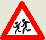 А.Ура! Закончились уроки!Б. Внимание: дети!В. Побежали-побежали